PROMETPomen prometa se je skozi zgodovino spreminjal in povečeval, do današnjega obsega, ko si življenja brez avta in drugih prevoznih sredstev marsikdo niti ne zna več predstavljati.Poznamo različne vrste prometa:cestni prometželezniški prometletalski prometvodni prometNas je v tej vaji zanimal cestni promet. Danes je to najbolj razširjena oblika ''potovanja'' na krajše razdalje. Ceste so vedno boljše, bolj razvejane in skoraj ni kraja do katerega se nebi dalo priti z avtomobilom. Avtoceste, avtomobilski promet in prikladnost prevozov blaga na krajše razdalje, so pospešili razvoj te oblike prometa. Pod vplivom avtomobilskega prevoza se je podoba marsikaterih pokrajin spremenila.Vendar tako velika koncentracija prometa, kakor je opažena v zadnjih letih, je lahko škodljiva predvsem za okolje. Izpišni plinu onesnažujejo okolje, hrup moti prebivalce, ceste se hitro uničijo, veliko je zastojev, ki spodbujajo nestrpnost in posledično vedno več prometnih nesreč, z materialno škodo ali celo smrtnim izidom.Javnost vedno bolj upozarja na prometne probleme in zato smo se dijaki ekonomske šole Kranj odločili ugotoviti obremenjenost glavnih križiš v mestu Kranj.Naša skupina je bila sestavljena iz šestih članov:Buh MatejKikelj AndražKrižnar TanjaPernuš NinaPetrinec JožicaŠiler Andraž14. septembra smo se ob šesti uri popoldne odpravili na križišče na Zlatem polju in natanko pol ure šteli promet iz šestih smeri. Vsakemu od nas je bila določena smer štetja prometa.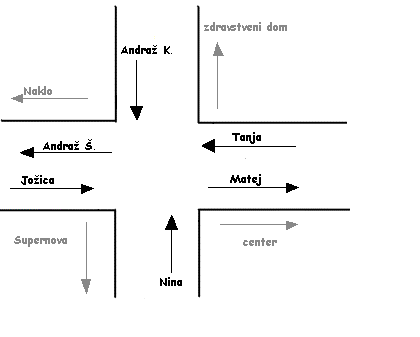 Promet smo prenehali šteti ob pol sedmi uri in vsak posebej je prišel do naslednjih rezultatov:Ugotovitve štetja prometa:Križišče, ki nam je bilo dodeljeno je eno najbolj prometnih križišč v Kranju. Na to vpliva več dejavnikov: je vpadnica v mesto s smeri Tržiča oziroma Naklega, vodi proti centru mesta, trgovskemu centru Supernova in proti zdravstvenemu domu.Križišče je prevozilo daleč največ osebnih avtomobilov. Daleč zadaj po številu so bili kombiji (tako osebni in tovorni). Ker je iz mesta proti Naklemu urejena tudi kolesarka steza je bilo videti tudi dosti kolesarjev in nekaj mopedov ali motornih koles. Našteli smo tudi nekaj tovornjakov in le par avtobusov.Grafični prikaz deleža vozil, ki so vozili skozi križišče:Obremenjenost cest je dobro vidna na priloženem listu, ki kaže obremenjenost križišča. Najbolj je obremenjena cesta, ki pelje iz centra mesta proti Naklemu. To števno mesto je naštelo daleč največ prometa. Vzroki za to so bili verjetno v času štetja prometa, ko se je večina ljudi vračala domov iz mesta, trgovskih centrov ali iz službe. Ravno zato sta bili drugi najbolj obremenjeni cesti ravno iz centra mesta in iz trgovskega centra. Večina avtov iz teh dveh smeri je zavijala proti Naklemu. Tudi promet iz zdravstvenega doma, se je usmerjal večinoma k Naklemu. Promet, ki je prihajal iz Naklega v naše križišče, pa je v zelo velikem procentu zavijal desno proti trgovskemu centru. Iz te smeri je prišlo tudi največ tovornjakov in prav vsi so zavili desno proti trgovskemu centru. Tako kot avtomobili, pa je šla tudi večina tovornjakov iz drugih smeri, nazaj proti Naklemu.Daleč najmanj prometa je bilo namenjenega proti mestu. Verjetno je vzrok v tem zopet v času našega štetja, saj se ob taki uri le redki opravijo v mesto. Poleg tega pa funkcija samega mesta propada, saj je ustanovljenih polno centrov, kjer lahko opravimo iste dejavnosti kot v mestu, na enem mestu. To je seveda potem takoj razvidno iz obremenjenosti cest, saj se vidi da so ceste, ki so namenjene proti tem centrom in iz njih, veliko bolj obremenjene. Tudi kombiji so večinoma prihajali iz Naklega ali pa so se tja odpravili. Našteti avtobusi so prihajali iz smeri mesta, to pa zato ker je v tej smeri avtobusna postaja.Andraž Š.JožicaNinaMatejTanjaAndraž K.kolo66103103moped, motorno kolo/8122/osebni avto51229535064169272kombi (osebni)564293kombi (tovorni)842/86tovornjak675/24tov.-vlačilec, s prikolico122/12avtobus11//6/traktor//////